Beantworte die Fragen! Soruları cevapla! (9x3=27P)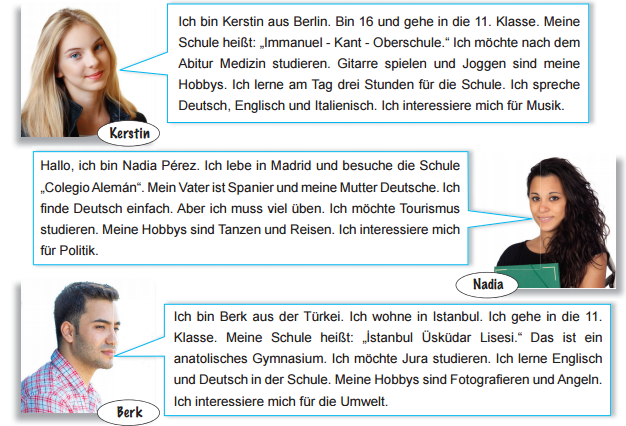 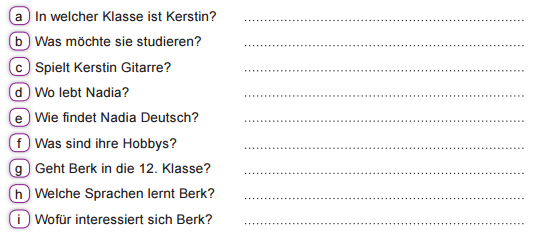 Schreibe fünf Wenn-Sätze! Die Sätze im Kasten helfen dir! Kutudaki cümleleri kullanarak 4 tane Wenn cümlesi kur! (4x6=24P)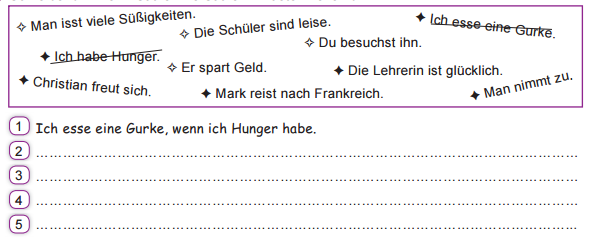 Schreibe die Sätze im Perfekt! (4x6=24P)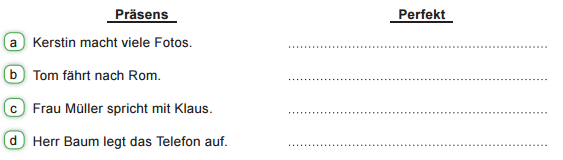 Ergänze die Sätze! Cümleleri tamamla! (5x5=25P)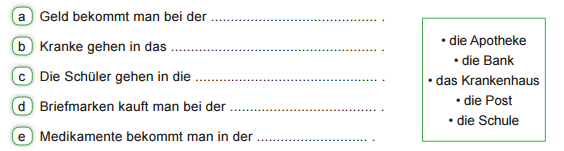 VIEL ERFOLG! 